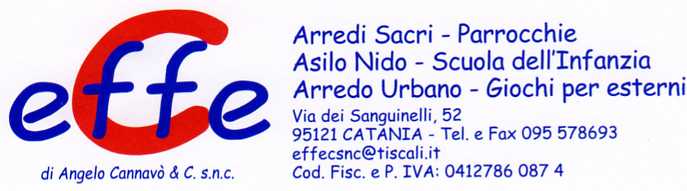 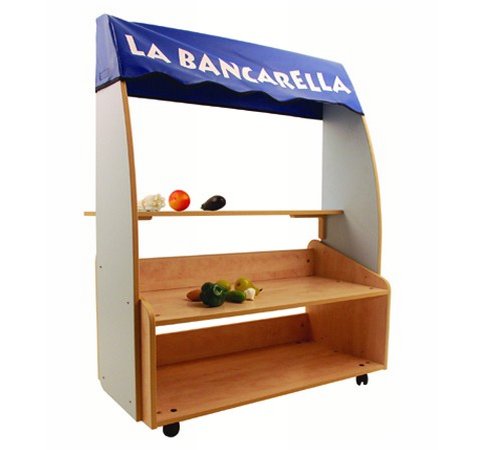 Descrizione:Gioco bancarella 105x60px140h cm. Struttura sp.18mm, 2 ripiani con alzatina di contenimento consottostanti rotelle autobloccanti, 1 mensolaportaoggetti e 1 tendina.Categoria: Giochi simboliciCodice: LG01013